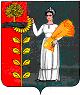 РОССИЙСКАЯ ФЕДЕРАЦИЯСОВЕТ ДЕПУТАТОВ СЕЛЬСКОГО ПОСЕЛЕНИЯХВОРОСТЯНСКИЙ СЕЛЬСОВЕТДобринского муниципального района Липецкой области   13- cессия VI созываР Е Ш Е Н И Е10.08. 2021                              ж.д.ст. Хворостянка                                  49 -рсО внесении изменений в  Бюджет сельского поселения Хворостянский сельсовет Добринского муниципального района Липецкой области Российской Федерации на 2021 год и на плановый период 2022 и 2023 годов       Рассмотрев представленный администрацией сельского поселения Хворостянский сельсовет проект решения «о внесении изменений в Бюджет сельского поселения Хворостянский сельсовет Добринского муниципального района Липецкой области Российской Федерации на 2021 год и на плановый период 2022 и 2023 годов», руководствуясь Положением «О бюджетном процессе сельского поселения Хворостянский сельсовет», учитывая рекомендации публичных слушаний и постоянных комиссий, Совет депутатов сельского поселения Хворостянский сельсоветРЕШИЛ:     1.Принять изменения в Бюджет сельского поселения Хворостянский сельсовет Добринского муниципального района Липецкой области Российской Федерации на 2021 год и на плановый период 2022 и 2023 годов, (принятый решением Совета депутатов сельского поселения Хворостянский сельсовет № 25-рс от 25.12.2020г.)( изменения прилагаются)      2.Направить указанный нормативно-правовой акт главе сельского поселения для подписания и официального обнародования.     3.Настоящее решение вступает в силу со дня его официального обнародования.Председатель Совета депутатов   сельского поселения  Хворостянский сельсовет                                                              С.И. Шарова                          Приняты 	 Решением Совета депутатов сельского поселения Хворостянский сельсоветДобринского муниципального районаЛипецкой области Российской Федерации № 49-рс от 10.08. 2021 г.ИЗМЕНЕНИЯв Бюджет сельского поселения Хворостянский сельсовет Добринского муниципального района Липецкой области Российской Федерации на  2021 год и на плановый период 2022 и 2023 годов           Внести в Бюджет сельского поселения Хворостянский сельсовет Добринского муниципального района Липецкой области Российской Федерации на  2021 год и на плановый период 2022 и 2023 годов, принятый  решением Совета депутатов сельского поселения Хворостянский сельсовет  от 25.12.2020 года № 25-рс (с внесенными изменениями решениями Совета депутатов сельского поселения Хворостянский сельсовет от: 15.03.2021г. № 38-рс,  26.03.2021г. № 40-рс, 21.05.2021г. № 45-рс), следующие изменения:1.  В  статье 1:-  в пункте 1 подпункт 1) изложить в следующей редакции «1) общий объем доходов бюджета сельского поселения в сумме 10 351 931,95 рублей;»- в пункте 1 подпункт 2) изложить в следующей редакции «2) общий объем расходов бюджета сельского поселения в сумме 12 452 131,95  рублей.»- в пункте 1подпункт 3) изложить в следующей редакции: «дефицит бюджета сельского поселения в сумме 2 100 200,00 рублей».- приложение 17 «Источники финансирования дефицита бюджета сельского поселения на 2021 год и на плановый период 2022 и 2023 годов» изложить в новой редакции (прилагается)2. Приложение 4 «Объем поступления доходов в бюджет сельского поселения Хворостянский сельсовет на 2021 год» изложить в новой редакции (прилагается).3.  В статье 4 в пункте 2 подпункт 1) изложить в следующей редакции:«1) на 2021 год в сумме 7 525 572,95 рублей согласно приложению 6 к настоящему решению».4.  В статье 5: - приложение 9 «Распределение бюджетных ассигнований сельского поселения по разделам и подразделам классификации расходов бюджетов Российской Федерации на 2021 год» изложить в новой редакции  (прилагается);- приложение 11 «Ведомственная структура расходов бюджета сельского поселения на 2021 год» изложить в новой редакции (прилагается) ;- приложение 13 «Распределение расходов бюджета сельского поселения по разделам, подразделам, целевым статьям (муниципальным программам и непрограммным направлениям деятельности), группам видов расходов классификации расходов бюджетов Российской Федерации на 2021 год» изложить в новой редакции (прилагается);- в пункте 5  подпункт 1) изложить в следующей редакции: «1) на 2021 год  в сумме 2 194 297,00 рублей согласно приложению 15 к настоящему решению;».Глава сельского поселенияХворостянский сельсовет	     В.Г. Курилов	Приложение № 4                                                                                                                                                                                                    к бюджету сельского поселенияХворостянский сельсовет Добринского муниципального района Липецкой области Российской Федерации на 2021 год и плановый период 2022 и 2023 годовОБЪЕМ ПОСТУПЛЕНИЙ ДОХОДОВ В БЮДЖЕТ СЕЛЬСКОГО ПОСЕЛЕНИЯ ХВОРОСТЯНСКИЙ СЕЛЬСОВЕТ  НА 2021 годПриложение № 6                                                                                                                                                  к бюджету сельского поселенияХворостянский сельсовет Добринского муниципального района Липецкой области Российской Федерации на 2021 год и плановый период 2022 и 2023 годов                                                                                                            ОБЪЕМ МЕЖБЮДЖЕТНЫХ ТРАНСФЕРТОВ, ПРЕДУСМОТРЕННЫХ К ПОЛУЧЕНИЮ ИЗ ОБЛАСТНОГО БЮДЖЕТА НА 2021 год						руб.			Приложение № 9                                                                                                                                                  к бюджету сельского поселенияХворостянский сельсовет Добринского муниципального района Липецкой области Российской Федерации на 2021 год и плановый период 2022 и 2023 годовРАСПРЕДЕЛЕНИЕ БЮДЖЕТНЫХ АССИГНОВАНИЙ СЕЛЬСКОГО ПОСЕЛЕНИЯ ПО РАЗДЕЛАМ И ПОДРАЗДЕЛАМ КЛАССИФИКАЦИИ РАСХОДОВ БЮДЖЕТОВ РОССИЙСКОЙ ФЕДЕРАЦИИ НА 2021 год							                                                   руб.		                Приложение № 11                                                                                                                                                  к бюджету сельского поселенияХворостянский сельсовет Добринского муниципального района Липецкой области Российской Федерации на 2021 год и плановый период 2022 и 2023 годов                                          ВЕДОМСТВЕННАЯ   СТРУКТУРА  РАСХОДОВ БЮДЖЕТА СЕЛЬСКОГО ПОСЕЛЕНИЯ НА 2021год										                                                                                                                                 руб.Приложение № 13                                                                                                                                                  к бюджету сельского поселенияХворостянский сельсовет Добринского муниципального района Липецкой области Российской Федерации на 2021 год и плановый период 2022 и 2023 годовРАСПРЕДЕЛЕНИЕ РАСХОДОВ БЮДЖЕТА СЕЛЬСКОГО ПОСЕЛЕНИЯ ПО РАЗДЕЛАМ, ПОДРАЗДЕЛАМ, ЦЕЛЕВЫМ СТАТЬЯМ (МУНИЦИПАЛЬНЫМ ПРОГРАММАМ И НЕПРОГРАММНЫМ НАПРАВЛЕНИЯМ ДЕЯТЕЛЬНОСТИ), ГРУППАМ ВИДОВ РАСХОДОВ КЛАССИФИКАЦИИ РАСХОДОВ БЮДЖЕТОВ РОССИЙСКОЙ ФЕДЕРАЦИИ НА 2021 год                                                                                                                                 руб.          Приложение № 15	                                                                                                                                             к бюджету сельского поселенияХворостянский сельсовет Добринского муниципального района Липецкой области Российской Федерации на 2021 год и плановый период 2022 и 2023 годов                                                                                                                                                                                                                        ОБЪЕМ МЕЖБЮДЖЕТНЫХ ТРАНСФЕРТОВ, ПЕРЕДАВАЕМЫХ БЮДЖЕТУ МУНИЦИПАЛЬНОГО РАЙОНА ИЗ БЮДЖЕТА СЕЛЬСКОГО ПОСЕЛЕНИЯ НА ОСУЩЕСТВЛЕНИЕ ЧАСТИ ПОЛНОМОЧИЙ ПО РЕШЕНИЮ ВОПРОСОВ МЕСТНОГО ЗНАЧЕНИЯ НА 2021 год		      руб.      Приложение № 17                                                                                                                                                  к бюджету сельского поселенияХворостянский сельсовет Добринского муниципального района Липецкой области Российской Федерации на 2021 год и плановый период 2022 и 2023 годов                                                                                                                                                                                                                        ИСТОЧНИКИ ФИНАНСИРОВАНИЯ ДЕФИЦИТА БЮДЖЕТАСЕЛЬСКОГО ПОСЕЛЕНИЯ  НА 2021 ГОД И ПЛАНОВЫЙ ПЕРИОД  2022 И 2023 ГОДОВ(в рублях)Код бюджетной классификацииНаименование доходовСумма                           2021 г.Налоговые доходы1 897 000,00101 02000 01 0000 110Налог на доходы с физических лиц314 000,00   105 01000 00 0000 110Налог, взимаемый в связи с применением упрощенной системы налогообложения900 000,00106 01000 00 0000 110Налог на имущество с физических лиц37 000,00106 06000 00 0000 110Земельный налог646 000,00Неналоговые доходы104 000,001 14 06025 10 0000 430Доходы от продажи земельных участков, находящихся в собственности сельских поселений (за исключением земельных участков муниципальных бюджетных и автономных учреждений)104 000,001 00 00000 00 0000 000Налоговые и неналоговые доходы, всего2 001 000,002 02 15001 10 0000 150Дотация на выравнивание бюджетной обеспеченности поселений3 167 000,002 02 15002 10 0000 150Дотация на поддержку мер по обеспечению сбалансированности местных бюджетов2 275 880,002 02 29999 10 0000 150Прочие субсидии бюджетам сельских поселений1 712 685,512 02 35118 10 0000 150Субвенция бюджетам сельских поселений на осуществление первичного воинского учета на территориях, где отсутствуют военные комиссариаты90 200,00  2 02 40014 10 0000 150Межбюджетные трансферты, передаваемые бюджетам сельских поселений из бюджетов муниципальных районов на осуществление части полномочий по решению вопросов местного значения в соответствии с заключенными соглашениями  825 359,002 02 49999 10 0000 150Прочие межбюджетные трансферты, передаваемые бюджетам сельских поселений279 807,442 00 00000 00 0000 000Безвозмездные поступления, всего8 350 931,95ВСЕГО ДОХОДОВ10 351 931,95Наименование2021 годДотация на выравнивание бюджетной обеспеченности поселений3 167 000,00Дотация на поддержку мер по обеспечению сбалансированности местных бюджетов2 275 880,00Прочие субсидии бюджетам сельских поселений  1 712 685,51Субвенция бюджетам поселений на осуществление первичного воинского учета на территориях, где отсутствуют военные комиссариаты90 200,00Прочие межбюджетные трансферты, передаваемые бюджетам сельских поселений 279 807,44ВСЕГО7 525 572,95НаименованиеРазделПодразделСУММАВсего12 452 131,95Общегосударственные вопросы01003 551 910,95Функционирование высшего должностного  лица субъекта Российской Федерации и муниципального образования0102872 439,00Функционирование Правительства Российской Федерации, высших исполнительных органов государственной власти субъектов Российской Федерации, местных администраций 01042 252 466,00Обеспечение деятельности финансовых, налоговых и таможенных органов и органов финансового(финансово-бюджетного) надзора0106115 470,00Резервные фонды01115 000,00Другие общегосударственные вопросы0113306 535,95Национальная оборона020090 200,00Мобилизационная  и вневойсковая подготовка020390 200,00Национальная безопасность и правоохранительная деятельность030015 165,00Защита населения и территории от чрезвычайных ситуаций природного и техногенного характера, пожарная безопасность031015 165,00Национальная экономика04002 752 807,00Дорожное хозяйство (дорожные фонды)0409825 359,00Другие вопросы в области национальной экономики04121 927 448,00Жилищно-коммунальное хозяйство05003 908 597,00Жилищное хозяйство05013 011 410,00Коммунальное хозяйство050282 898,00Благоустройство0503814 289,00Культура, кинематография08002 120 827,00Культура08012 120 827,00Социальная политика100012 625,00Социальное обеспечение населения100312 625,00ГлавныйраспорядительРазделПодразделЦелевая статьяВид расходовСУММААдминистрация сельского поселения Хворостянский сельсовет Добринского муниципального района Липецкой области Российской Федерации, всего91912 452 131,95Общегосударственные вопросы919013 551 910,95Функционирование высшего должностного лица субъекта Российской Федерации и муниципального образования9190102872 439,00Непрограммные расходы бюджета сельского поселения919010299 0 00 00000872 439,00Обеспечение деятельности органов  местного самоуправления сельского поселения919010299 1 00 00000872 439,00Обеспечение деятельности главы местной администрации (исполнительно-распорядительного органа муниципального образования)  919010299 1 00 00050872 439,00Расходы на выплаты персоналу в целях обеспечения выполнения функций государственными (муниципальными) органами, казенными учреждениями, органами управления государственными внебюджетными фондами919 010299 1 00 00050100872 439,00Функционирование Правительства Российской Федерации, высших исполнительных органов государственной власти субъектов Российской Федерации, местных администраций 91901042 252 466,00Муниципальная программа сельского поселения «Устойчивое развитие территории сельского поселения Хворостянский сельсовет на 2019-2024 годы »919010401 0 00 0000041 160,00Подпрограмма «Обеспечение реализации муниципальной политики на территории сельского поселения Хворостянский сельсовет»919010401 4 00 0000041 160,00Основное мероприятие «Приобретение информационных услуг с использованием информационно-правовых систем»919010401 4 09 0000041 160,00Расходы на подключение электронного справочника «Система Гарант»      919010401 4 09 8679028 102,00Закупка товаров, работ и услуг для обеспечения государственных (муниципальных) нужд919010401 4 09 8679020028 102,00Расходы на подключение электронного справочника «Система Гарант» на условиях софинансирования с областным бюджетом     919010401 4 09 S679013 058,00Закупка товаров, работ и услуг для обеспечения государственных (муниципальных) нужд919010401 4 09S679020013 058,00Непрограммные расходы бюджета  сельского поселения919010499 0 00 000002 211 306,00Иные непрограммные мероприятия919010499 9 00 000002 211 306,00Расходы на выплаты по оплате труда работников органов местного самоуправления919010499 9 00 001101 615 131,00Расходы на выплаты персоналу в целях обеспечения выполнения функций государственными (муниципальными) органами, казенными учреждениями, органами управления государственными внебюджетными фондами919010499 9 00 001101001 615 131,00Расходы на обеспечение функций органов местного самоуправления (за исключением расходов на выплаты по оплате труда работников указанных органов)919 010499 9 00 00120596 175,00Закупка товаров, работ и услуг для обеспечения государственных (муниципальных) нужд919010499 9 00 00120200586 198,00Иные бюджетные ассигнования919010499 9 00 001208009 977,00Обеспечение деятельности финансовых, налоговых и таможенных органов и органов финансового(финансово-бюджетного) надзора9190106115 470,00Непрограммные расходы бюджета сельского поселения919010699 0 00 00000115 470,00Иные непрограммные мероприятия 919010699 9 00 00000115 470,00Межбюджетные трансферты бюджету муниципального района из бюджета  сельского поселения на осуществление части полномочий по решению вопросов местного значения в соответствии с заключенным соглашением919010699 9 00 00130115 470,00Межбюджетные трансферты919010699 9 00 00130500115 470,00Резервные фонды91901115 000,00Непрограммные расходы бюджета  сельского поселения919011199 0 00 000005 000,00Резервные фонды919011199 2 00 000005 000,00Резервный фонд администрации сельского поселения919011199 2 00 050005 000,00Иные бюджетные ассигнования919011199 2 00 050008005 000,00Другие общегосударственные вопросы9190113306 535,95Муниципальная программа сельского поселения «Устойчивое развитие территории сельского поселения Хворостянский сельсовет на 2019-2024 годы »919011301 0 00 0000023 728,51Подпрограмма «Обеспечение реализации муниципальной политики на территории сельского поселения Хворостянский сельсовет»919011301 4 00 0000023 728,51Основное мероприятие «Приобретение программного обеспечения, услуг по сопровождению сетевого программного обеспечения в сельском поселении»919011301 4 02 0000015 500,51Расходы на приобретение услуг по сопровождению сетевого программного обеспечения по ведению похозяйственного учета 919011301 4 02 8679010 583,51Закупка товаров, работ и услуг для обеспечения государственных (муниципальных) нужд919011301 4 02 8679020010 583,51Расходы на приобретение услуг по сопровождению сетевого программного обеспечения по ведению похозяйственного учета на условиях софинансирования с областным бюджетом919011301 4 02 S67904 917,00Закупка товаров, работ и услуг для обеспечения государственных (муниципальных) нужд919011301 4 02 S67902004 917,00Основное мероприятие «Ежегодные членские взносы» 919011301 4 03 000005 228,00Расходы на оплату членских взносов в Ассоциацию «Совета муниципальных образований»91901 1301 4 03 200805 228,00Иные бюджетные ассигнования91901 1301 4 03 200808005 228,00Основное мероприятие «Прочие мероприятия по реализации муниципальной политики в сельском поселении» 919011301 4 04 000003 000,00Реализация направления расходов основного мероприятия «Прочие мероприятия по реализации муниципальной политики в сельском поселении»919011301 4 04 999993 000,00Закупка товаров, работ и услуг для обеспечения государственных (муниципальных) нужд919011301 4 04 999992003 000,00Непрограммные расходы бюджета сельского поселения919011399 0 00 00000282 807,44Иные непрограммные мероприятия 919011399 9 00 00000282 807,44Межбюджетные трансферты бюджету муниципального района на осуществление полномочий в части закупок товаров, работ, услуг конкурентными способами определения поставщиков (подрядчиков, исполнителей) в соответствии с заключенным соглашением919011399 9 00 071003 000,00Межбюджетные трансферты919011399 9 00 071005003 000,00Расходы на поощрение органов местного самоуправления сельских и городских поселений области в связи с достижением наилучших результатов по социально-экономическому развитию территории919011399 9 00 87060279 807,44Расходы на выплаты персоналу в целях обеспечения выполнения функций государственными (муниципальными) органами, казенными учреждениями, органами управления государственными внебюджетными фондами919011399 9 00 87060100279 807,44Национальная оборона9190290 200,00Мобилизационная  и вневойсковая подготовка919020390 200,00Непрограммные расходы бюджета  сельского поселения919020399 0 00 0000090 200,00Иные непрограммные мероприятия919020399 9 00 0000090 200,00Осуществление первичного воинского учета на территориях, где отсутствуют военные комиссариаты919020399 9 00 5118090 200,00Расходы на выплаты персоналу в целях обеспечения выполнения функций государственными (муниципальными) органами, казенными учреждениями, органами управления государственными внебюджетными фондами919020399 9 00 5118010080 400,00Закупка товаров, работ и услуг для обеспечения государственных (муниципальных) нужд919020399 9 00 511802009 800,00Национальная безопасность и правоохранительная деятельность9190315 165,00Защита населения и территории от чрезвычайных ситуаций природного и техногенного характера, пожарная безопасность919031015 165,00Муниципальная программа сельского поселения «Устойчивое развитие территории сельского поселения Хворостянский сельсовет на 2019-2024 годы»919031001 0 00 0000015 165,00Подпрограмма «Обеспечение безопасности человека и природной среды на территории сельского поселения Хворостянский сельсовет» 919031001 3 00 0000015 165,00Основное мероприятие «Защита населения и территории от чрезвычайных ситуаций природного и техногенного характера, обеспечение пожарной безопасности и безопасности людей на водных объектах»  919 031001 3 01 0000015 165,00Расходы на проведение комплексных мероприятий по защите населения и территории от чрезвычайных ситуаций природного и техногенного характера 919031001 3 01 2033015 165,00Закупка товаров, работ и услуг для обеспечения государственных (муниципальных) нужд 919031001 3 01 2033020015 165,00Национальная экономика919042 752 807,00Дорожное хозяйство (дорожные фонды)9190409825 359,00Муниципальная программа сельского поселения «Устойчивое развитие территории сельского поселения Хворостянский сельсовет на 2019-2024 годы»919040901 0 00 00000825 359,00Подпрограмма «Обеспечение населения качественной, развитой  инфраструктурой и повышения уровня благоустройства территории сельского поселения Хворостянский сельсовет» 919040901 1 00 00000825 359,00Основное мероприятие «Содержание инженерной инфраструктуры сельского поселения»919040901 1 01 00000825 359,00Расходы на содержание дорог919040901 1 01 41100547 559,00Закупка товаров, работ и услуг для обеспечения государственных (муниципальных) нужд 919040901 1 01 41100200547 559,00Расходы на инвентаризацию (паспортизацию) автомобильных дорог сельского поселения Хворостянский сельсовет919040901 1 01 41500277 800,00Закупка товаров, работ и услуг для обеспечения государственных (муниципальных) нужд 919040901 1 01 41500200277 800,00Другие вопросы в области национальной экономики91904121 927 448,00Муниципальная программа сельского поселения «Устойчивое развитие территории сельского поселения Хворостянский сельсовет на 2019-2024 годы»919041201 0 00 000001 927 448,00Подпрограмма «Энергосбережение и повышение энергетической эффективности на территории сельского поселения Хворостянский сельсовет»919041201 5 00 000001 927 448,00Основное мероприятие «Реализация мероприятий в области энергосбережения и повышения энергетической эффективности на территории сельского поселения»919041201 5 01 000001 927 448,00Модернизация (реконструкция) системы теплоснабжения с применением энергосберегающих технологий и материалов здания администрации сельского поселения Хворостянский сельсовет Добринского муниципального района по адресу: Липецкая область, Добринский район, ж.д.ст. Хворостянка, ул. Первомайская, д.1(перевод с угля на природный газ)  919041201 5 01 860801 674 000,00Капитальные вложения в объекты государственной (муниципальной) собственности919041201 5 01 860804001 674 000,00Модернизация (реконструкция) системы теплоснабжения с применением энергосберегающих технологий и материалов здания администрации сельского поселения Хворостянский сельсовет Добринского муниципального района по адресу: Липецкая область, Добринский район, ж.д.ст. Хворостянка, ул. Первомайская, д.1 (перевод с угля на природный газ) на условиях софинансования с областным бюджетом  919041201 5 01 S608078 240,00Капитальные вложения в объекты государственной (муниципальной) собственности919041201 5 01 S6080 40078 240,00Прочие мероприятия по модернизации (реконструкции) системы теплоснабжения с применением энергосберегающих технологий и материалов здания администрации сельского поселения Хворостянский сельсовет Добринского муниципального района по адресу: Липецкая область, Добринский район, ж.д.ст. Хворостянка, ул. Первомайская, д.1(перевод с угля на природный газ)  919041201 5 01 20210175 208,00Закупка товаров, работ и услуг для обеспечения государственных (муниципальных) нужд 919041201 5 01 20210200175 208,00Жилищно-коммунальное хозяйство919053 908 597,00Жилищное хозяйство91905013 011 410,00Муниципальная программа сельского поселения «Устойчивое развитие территории сельского поселения Хворостянский сельсовет на 2019-2024 годы»919050101 0 00 000003 011 410,00Подпрограмма «Обеспечение населения качественной, развитой  инфраструктурой и повышения уровня благоустройства территории сельского поселения Хворостянский сельсовет» 919050101 1 00 000003 011 410,00Основное мероприятие «Приобретение, организация строительства и содержание муниципального жилья для малоимущих семей на территории сельского поселения»919050101 1 05 000003 011 410,00Расходы по строительству муниципального жилья для малоимущих семей919050101 1 05 203603 011 410,00Закупка товаров, работ и услуг для обеспечения государственных (муниципальных) нужд 919050101 1 05 2036020022 000,00Капитальные вложения в объекты государственной (муниципальной) собственности919050101 1 05 203604002 989 410,00Коммунальное хозяйство919050282 898,00Муниципальная программа сельского поселения «Устойчивое развитие территории сельского поселения Хворостянский сельсовет на 2014-2020 годы»919050201 0 00 0000082 898,00Подпрограмма «Обеспечение населения качественной, развитой  инфраструктурой и повышения уровня благоустройства территории сельского поселения Хворостянский сельсовет» 919050201 1 00 0000082 898,00Основное мероприятие «Развитие газификации в сельском поселении Хворостянский сельсовет Добринского муниципального района»919050201 1 06 0000082 898,00Реализация направления расходов основного мероприятия «Развитие газификации в сельском поселении Хворостянский сельсовет Добринского муниципального района»919050201 1 06 9999982 898,00Закупка товаров, работ и услуг для обеспечения государственных (муниципальных) нужд919050201 1 06 9999920082 898,00Благоустройство9190503814 289,00Муниципальная программа сельского поселения «Устойчивое развитие территории сельского поселения Хворостянский сельсовет на 2019-2024 годы »919050301 0 00 00000814 289,00Подпрограмма «Обеспечение населения качественной, развитой инфраструктурой и повышения уровня благоустройства территории сельского поселения Хворостянский сельсовет»919050301 1 00 00000814 289,00Основное мероприятие «Текущие расходы на содержание, реконструкцию и поддержание в рабочем состоянии систем уличного освещения сельского поселения»919050301 1 02 00000661 127,00Расходы на уличное освещение 919050301 1 02 20010661 127,00Закупка товаров, работ и услуг для обеспечения государственных (муниципальных) нужд919050301 1 02 20010200661 127,00Основное мероприятие «Прочие мероприятия по благоустройству сельского поселения»  919050301 1 03 00000153 162,00Реализация направления расходов основного мероприятия «Прочие мероприятия по благоустройству сельского поселения»919050301 1 03 99999153 162,00Закупка товаров, работ и услуг для обеспечения государственных (муниципальных) нужд919050301 1 03 99999200153 162,00Культура ,  кинематография 919082 120 827,00Культура91908012 120 827,00Муниципальная программа сельского поселения «Устойчивое развитие территории сельского поселения Хворостянский сельсовет на 2019-2024 годы »919080101 0 00 000002 120 827,00Подпрограмма «Развитие социальной сферы на территории сельского поселения Хворостянский сельсовет»919080101 2 00 000002 120 827,00Основное мероприятие «Создание условий и проведение мероприятий, направленных на развитие культуры сельского поселения»919080101 2 02 000002 120 827,00Межбюджетные трансферты бюджету муниципального района на осуществление полномочий в части создания условий для организации досуга и обеспечения жителей поселений услугами организаций культуры в соответствии с заключенным соглашением919080101 2 02 091002 075 827,00Межбюджетные трансферты919080101 2 02 091005002 075 827,00Реализация направления расходов основного мероприятия «Создание условий и проведение мероприятий, направленных на развитие культуры сельского поселения»919080101 2 02 9999945 000,00Закупка товаров, работ и услуг для обеспечения государственных (муниципальных) нужд91908 0101 2 02 9999920045 000,00Социальная политика9191012 625,00Социальное обеспечение населения919100312 625,00Непрограммные расходы бюджета  сельского поселения919100399 0 00 0000012 625,00Резервные фонды919100399 2 00 0000012 625,00Резервный фонд администрации сельского поселения919100399 2 00 0500012 625,00Социальное обеспечение и иные выплаты населению919100399 2 00 0500030012 625,00РазделПодразделЦелевая статьяВид расходовСУММААдминистрация сельского поселения Хворостянский сельсовет Добринского муниципального района Липецкой области Российской Федерации, всего12 452 131,95Общегосударственные вопросы013 551 910,95Функционирование высшего должностного лица субъекта Российской Федерации и муниципального образования0102872 439,00Непрограммные расходы бюджета сельского поселения010299 0 00 00000872 439,00Обеспечение деятельности органов  местного самоуправления сельского поселения010299 1 00 00000872 439,00Обеспечение деятельности главы местной администрации (исполнительно-распорядительного органа муниципального образования)  010299 1 00 00050872 439,00Расходы на выплаты персоналу в целях обеспечения выполнения функций государственными (муниципальными) органами, казенными учреждениями, органами управления государственными внебюджетными фондами010299 1 00 00050100872 439,00Функционирование Правительства Российской Федерации, высших исполнительных органов государственной власти субъектов Российской Федерации, местных администраций 01042 252 466,00Муниципальная программа сельского поселения «Устойчивое развитие территории сельского поселения Хворостянский сельсовет на 2019-2024 годы »010401 0 00 0000041 160,00Подпрограмма «Обеспечение реализации муниципальной политики на территории сельского поселения Хворостянский сельсовет»010401 4 00 0000041 160,00Основное мероприятие «Приобретение информационных услуг с использованием информационно-правовых систем»010401 4 09 0000041 160,00Расходы на подключение электронного справочника «Система Гарант»      010401 4 09 8679028 102,00Закупка товаров, работ и услуг для обеспечения государственных (муниципальных) нужд010401 4 09 8679020028 102,00Расходы на подключение электронного справочника «Система Гарант» на условиях софинансирования с областным бюджетом     010401 4 09 S679013 058,00Закупка товаров, работ и услуг для обеспечения государственных (муниципальных) нужд010401 4 09S679020013 058,00Непрограммные расходы бюджета  сельского поселения010499 0 00 000002 211 306,00Иные непрограммные мероприятия010499 9 00 000002 211 306,00Расходы на выплаты по оплате труда работников органов местного самоуправления010499 9 00 001101 615 131,00Расходы на выплаты персоналу в целях обеспечения выполнения функций государственными (муниципальными) органами, казенными учреждениями, органами управления государственными внебюджетными фондами010499 9 00 001101001 615 131,00Расходы на обеспечение функций органов местного самоуправления (за исключением расходов на выплаты по оплате труда работников указанных органов)010499 9 00 00120596 175,00Закупка товаров, работ и услуг для обеспечения государственных (муниципальных) нужд010499 9 00 00120200586 198,00Иные бюджетные ассигнования010499 9 00 001208009 977,00Обеспечение деятельности финансовых, налоговых и таможенных органов и органов финансового(финансово-бюджетного) надзора0106115 470,00Непрограммные расходы бюджета сельского поселения010699 0 00 00000115 470,00Иные непрограммные мероприятия 010699 9 00 00000115 470,00Межбюджетные трансферты бюджету муниципального района из бюджета  сельского поселения на осуществление части полномочий по решению вопросов местного значения в соответствии с заключенным соглашением010699 9 00 00130115 470,00Межбюджетные трансферты010699 9 00 00130500115 470,00Резервные фонды01115 000,00Непрограммные расходы бюджета  сельского поселения011199 0 00 000005 000,00Резервные фонды011199 2 00 000005 000,00Резервный фонд администрации сельского поселения011199 2 00 050005 000,00Иные бюджетные ассигнования011199 2 00 050008005 000,00Другие общегосударственные вопросы0113306 535,95Муниципальная программа сельского поселения «Устойчивое развитие территории сельского поселения Хворостянский сельсовет на 2019-2024 годы »011301 0 00 0000023 728,51Подпрограмма «Обеспечение реализации муниципальной политики на территории сельского поселения Хворостянский сельсовет»011301 4 00 0000023 728,51Основное мероприятие «Приобретение программного обеспечения, услуг по сопровождению сетевого программного обеспечения в сельском поселении»011301 4 02 0000015 500,51Расходы на приобретение услуг по сопровождению сетевого программного обеспечения по ведению похозяйственного учета 011301 4 02 8679010 583,51Закупка товаров, работ и услуг для обеспечения государственных (муниципальных) нужд011301 4 02 8679020010 583,51Расходы на приобретение услуг по сопровождению сетевого программного обеспечения по ведению похозяйственного учета на условиях софинансирования с областным бюджетом011301 4 02 S67904 917,00Закупка товаров, работ и услуг для обеспечения государственных (муниципальных) нужд011301 4 02 S67902004 917,00Основное мероприятие «Ежегодные членские взносы» 011301 4 03 000005 228,00Расходы на оплату членских взносов в Ассоциацию «Совета муниципальных образований»01 1301 4 03 200805 228,00Иные бюджетные ассигнования01 1301 4 03 200808005 228,00Основное мероприятие «Прочие мероприятия по реализации муниципальной политики в сельском поселении» 011301 4 04 000003 000,00Реализация направления расходов основного мероприятия «Прочие мероприятия по реализации муниципальной политики в сельском поселении»011301 4 04 999993 000,00Закупка товаров, работ и услуг для обеспечения государственных (муниципальных) нужд011301 4 04 999992003 000,00Непрограммные расходы бюджета сельского поселения011399 0 00 00000282 807,44Иные непрограммные мероприятия 011399 9 00 00000282 807,44Межбюджетные трансферты бюджету муниципального района на осуществление полномочий в части закупок товаров, работ, услуг конкурентными способами определения поставщиков (подрядчиков, исполнителей) в соответствии с заключенным соглашением011399 9 00 071003 000,00Межбюджетные трансферты011399 9 00 071005003 000,00Расходы на поощрение органов местного самоуправления сельских и городских поселений области в связи с достижением наилучших результатов по социально-экономическому развитию территории011399 9 00 87060279 807,44Расходы на выплаты персоналу в целях обеспечения выполнения функций государственными (муниципальными) органами, казенными учреждениями, органами управления государственными внебюджетными фондами011399 9 00 87060100279 807,44Национальная оборона0290 200,00Мобилизационная  и вневойсковая подготовка020390 200,00Непрограммные расходы бюджета  сельского поселения020399 0 00 0000090 200,00Иные непрограммные мероприятия020399 9 00 0000090 200,00Осуществление первичного воинского учета на территориях, где отсутствуют военные комиссариаты020399 9 00 5118090 200,00Расходы на выплаты персоналу в целях обеспечения выполнения функций государственными (муниципальными) органами, казенными учреждениями, органами управления государственными внебюджетными фондами020399 9 00 5118010080 400,00Закупка товаров, работ и услуг для обеспечения государственных (муниципальных) нужд020399 9 00 511802009 800,00Национальная безопасность и правоохранительная деятельность0315 165,00Защита населения и территории от чрезвычайных ситуаций природного и техногенного характера, пожарная безопасность031015 165,00Муниципальная программа сельского поселения «Устойчивое развитие территории сельского поселения Хворостянский сельсовет на 2019-2024 годы»031001 0 00 0000015 165,00Подпрограмма «Обеспечение безопасности человека и природной среды на территории сельского поселения Хворостянский сельсовет» 031001 3 00 0000015 165,00Основное мероприятие «Защита населения и территории от чрезвычайных ситуаций природного и техногенного характера, обеспечение пожарной безопасности и безопасности людей на водных объектах»  031001 3 01 0000015 165,00Расходы на проведение комплексных мероприятий по защите населения и территории от чрезвычайных ситуаций природного и техногенного характера 031001 3 01 2033015 165,00Закупка товаров, работ и услуг для обеспечения государственных (муниципальных) нужд 031001 3 01 2033020015 165,00Национальная экономика042 752 807,00Дорожное хозяйство (дорожные фонды)0409825 359,00Муниципальная программа сельского поселения «Устойчивое развитие территории сельского поселения Хворостянский сельсовет на 2019-2024 годы»040901 0 00 00000825 359,00Подпрограмма «Обеспечение населения качественной, развитой  инфраструктурой и повышения уровня благоустройства территории сельского поселения Хворостянский сельсовет» 040901 1 00 00000825 359,00Основное мероприятие «Содержание инженерной инфраструктуры сельского поселения»040901 1 01 00000825 359,00Расходы на содержание дорог040901 1 01 41100547 559,00Закупка товаров, работ и услуг для обеспечения государственных (муниципальных) нужд 040901 1 01 41100200547 559,00Расходы на инвентаризацию (паспортизацию) автомобильных дорог сельского поселения Хворостянский сельсовет040901 1 01 41500277 800,00Закупка товаров, работ и услуг для обеспечения государственных (муниципальных) нужд 040901 1 01 41500200277 800,00Другие вопросы в области национальной экономики04121 927 448,00Муниципальная программа сельского поселения «Устойчивое развитие территории сельского поселения Хворостянский сельсовет на 2019-2024 годы»041201 0 00 000001 927 448,00Подпрограмма «Энергосбережение и повышение энергетической эффективности на территории сельского поселения Хворостянский сельсовет»041201 5 00 000001 927 448,00Основное мероприятие «Реализация мероприятий в области энергосбережения и повышения энергетической эффективности на территории сельского поселения»041201 5 01 000001 927 448,00Модернизация (реконструкция) системы теплоснабжения с применением энергосберегающих технологий и материалов здания администрации сельского поселения Хворостянский сельсовет Добринского муниципального района по адресу: Липецкая область, Добринский район, ж.д.ст. Хворостянка, ул. Первомайская, д.1(перевод с угля на природный газ)  041201 5 01 860801 674 000,00Капитальные вложения в объекты государственной (муниципальной) собственности041201 5 01 860804001 674 000,00Модернизация (реконструкция) системы теплоснабжения с применением энергосберегающих технологий и материалов здания администрации сельского поселения Хворостянский сельсовет Добринского муниципального района по адресу: Липецкая область, Добринский район, ж.д.ст. Хворостянка, ул. Первомайская, д.1 (перевод с угля на природный газ) на условиях софинансования с областным бюджетом  041201 5 01 S608078 240,00Капитальные вложения в объекты государственной (муниципальной) собственности041201 5 01 S6080 40078 240,00Прочие мероприятия по модернизации (реконструкции) системы теплоснабжения с применением энергосберегающих технологий и материалов здания администрации сельского поселения Хворостянский сельсовет Добринского муниципального района по адресу: Липецкая область, Добринский район, ж.д.ст. Хворостянка, ул. Первомайская, д.1(перевод с угля на природный газ)  041201 5 01 20210175 208,00Закупка товаров, работ и услуг для обеспечения государственных (муниципальных) нужд 041201 5 01 20210200175 208,00Жилищно-коммунальное хозяйство053 908 597,00Жилищное хозяйство05013 011 410,00Муниципальная программа сельского поселения «Устойчивое развитие территории сельского поселения Хворостянский сельсовет на 2019-2024 годы»050101 0 00 000003 011 410,00Подпрограмма «Обеспечение населения качественной, развитой  инфраструктурой и повышения уровня благоустройства территории сельского поселения Хворостянский сельсовет» 050101 1 00 000003 011 410,00Основное мероприятие «Приобретение, организация строительства и содержание муниципального жилья для малоимущих семей на территории сельского поселения»050101 1 05 000003 011 410,00Расходы по строительству муниципального жилья для малоимущих семей050101 1 05 203603 011 410,00Закупка товаров, работ и услуг для обеспечения государственных (муниципальных) нужд 050101 1 05 2036020022 000,00Капитальные вложения в объекты государственной (муниципальной) собственности050101 1 05 203604002 989 410,00Коммунальное хозяйство050282 898,00Муниципальная программа сельского поселения «Устойчивое развитие территории сельского поселения Хворостянский сельсовет на 2014-2020 годы»050201 0 00 0000082 898,00Подпрограмма «Обеспечение населения качественной, развитой  инфраструктурой и повышения уровня благоустройства территории сельского поселения Хворостянский сельсовет» 050201 1 00 0000082 898,00Основное мероприятие «Развитие газификации в сельском поселении Хворостянский сельсовет Добринского муниципального района»050201 1 06 0000082 898,00Реализация направления расходов основного мероприятия «Развитие газификации в сельском поселении Хворостянский сельсовет Добринского муниципального района»050201 1 06 9999982 898,00Закупка товаров, работ и услуг для обеспечения государственных (муниципальных) нужд050201 1 06 9999920082 898,00Благоустройство0503814 289,00Муниципальная программа сельского поселения «Устойчивое развитие территории сельского поселения Хворостянский сельсовет на 2019-2024 годы »050301 0 00 00000814 289,00Подпрограмма «Обеспечение населения качественной, развитой инфраструктурой и повышения уровня благоустройства территории сельского поселения Хворостянский сельсовет»050301 1 00 00000814 289,00Основное мероприятие «Текущие расходы на содержание, реконструкцию и поддержание в рабочем состоянии систем уличного освещения сельского поселения»050301 1 02 00000661 127,00Расходы на уличное освещение 050301 1 02 20010661 127,00Закупка товаров, работ и услуг для обеспечения государственных (муниципальных) нужд050301 1 02 20010200661 127,00Основное мероприятие «Прочие мероприятия по благоустройству сельского поселения»  050301 1 03 00000153 162,00Реализация направления расходов основного мероприятия «Прочие мероприятия по благоустройству сельского поселения»050301 1 03 99999153 162,00Закупка товаров, работ и услуг для обеспечения государственных (муниципальных) нужд050301 1 03 99999200153 162,00Культура ,  кинематография 082 120 827,00Культура08012 120 827,00Муниципальная программа сельского поселения «Устойчивое развитие территории сельского поселения Хворостянский сельсовет на 2019-2024 годы »080101 0 00 000002 120 827,00Подпрограмма «Развитие социальной сферы на территории сельского поселения Хворостянский сельсовет»080101 2 00 000002 120 827,00Основное мероприятие «Создание условий и проведение мероприятий, направленных на развитие культуры сельского поселения»080101 2 02 000002 120 827,00Межбюджетные трансферты бюджету муниципального района на осуществление полномочий в части создания условий для организации досуга и обеспечения жителей поселений услугами организаций культуры в соответствии с заключенным соглашением080101 2 02 091002 075 827,00Межбюджетные трансферты080101 2 02 091005002 075 827,00Реализация направления расходов основного мероприятия «Создание условий и проведение мероприятий, направленных на развитие культуры сельского поселения»080101 2 02 9999945 000,00Закупка товаров, работ и услуг для обеспечения государственных (муниципальных) нужд08 0101 2 02 9999920045 000,00Социальная политика1012 625,00Социальное обеспечение населения100312 625,00Непрограммные расходы бюджета  сельского поселения100399 0 00 0000012 625,00Резервные фонды100399 2 00 0000012 625,00Резервный фонд администрации сельского поселения100399 2 00 0500012 625,00Социальное обеспечение и иные выплаты населению100399 2 00 0500030012 625,00в том числеСумма Содержание специалиста по осуществлению контроля над исполнением бюджетов поселений40 240,00Сопровождение информационных систем и программного обеспечения исполнения бюджетов поселений42 500,00Осуществление внешнего муниципального финансового контроля32 730,00Создание условий для организации досуга и обеспечения жителей поселения услугами организаций культуры2 075 827,00Осуществление закупок товаров, работ, услуг конкурентными способами определения поставщиков (подрядчиков, исполнителей)3 000,00 ВСЕГО:2 194 297,00Наименование групп, подгрупп, статей, подстатей, элементов ,кодов, экономической классификации источников внутреннего финансирования дефицита бюджета Код администратораКод бюджетной классификации2021 год2022 год2023 годПолучение кредитов от других бюджетов бюджетной системы Российской Федерации бюджетами сельских поселений в валюте Российской Федерации919 01 03 01 00 10 0000 7100,000,000,00Погашение бюджетами сельских поселений кредитов от других бюджетов бюджетной системы Российской Федерации в валюте Российской Федерации919 01 03 01 00 10 0000 8100,000,000,00Изменение остатков средств на счетах по учету средств бюджетов919 01 05 00 00 00 0000 0002 100 200,000,000,00ИТОГО:2 100 200,000,000,00